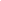 INDEXEXECUTIVE SUMMARY[Swift Web Solutions LLC] is a mid-sized web design and development company based in [Bethesda, Maryland]. The company particularly designs and develops e-commerce sites. The company considers small to medium-sized businesses as its target market.  [Swift Web Solutions LLC] plans to make itself more known to its target market through email marketing and flyer distribution. The company anticipates increments in the number of clients in the coming years with the growing demand for web design and development services. COMPANY OVERVIEWMission Statement: [Swift Web Solutions LLC] helps companies set their brand and reputation in the market through premium quality web design and development services. Philosophy: [Swift Web Solutions LLC] maintains respect, professionalism, and integrity in every single project handled. Vision: [Swift Web Solutions LLC] envisions itself as one of the leading mid-sized web designers and developers in [Maryland]. Outlook: The priority of most small to medium-sized businesses is to retain customers, and this can be done by ensuring customer satisfaction every time they avail of their products or services. Following this context, the company anticipates clients from small to mid-sized companies that aim to leverage consumers’ intensive use of the internet now-a-days. Type of Industry: Web Design and Development IndustryBusiness Structure: Limited Liability CompanyOwnership: Limited Liability Company; [Ricky Rogers], [Nikita Morgan], [Laurence Thomas]Start-Up Summary: [Swift Web Solutions LLC] has a total start-up cost of 200K USD. The company’s members generated the funds through contribution and business loan. The initial funds cover payments for rent, insurance, legal fees, and payroll. Management Team:Short- and Long-Term Goals and Milestones:PRODUCTS AND SERVICESProduct/Service Description: [Swift Web Solutions LLC] uses responsive web design as an approach to designing web pages. The company also develops e-commerce websites for small and mid-sized commercial establishments who want to venture online. Value Proposition: [Swift Web Solutions LLC] collaborates with clients to gain positive returns of investment through a user-friendly and well-designed website. Pricing Strategy: [Swift Web Solutions LLC] uses competitive pricing to set a fee per hour for its services. The company charges its clients at $150 per hour for new types of web projects. EXECUTIONMarketing Plan: [Swift Web Solutions LLC] targets small and mid-sized offices and businesses. The company plans to utilize traditional and online marketing strategies to promote its services to the identified target market.  Market Research: The web design and development industry is the fastest growing industry in the modern era. The demand for services from the industry continues to grow with the consumers’ consistent use of the internet and the businesses’ aim to satisfy them. A market survey reveals that web design and e-commerce site development are two of the most popular web services availed by small and mid-sized companies. 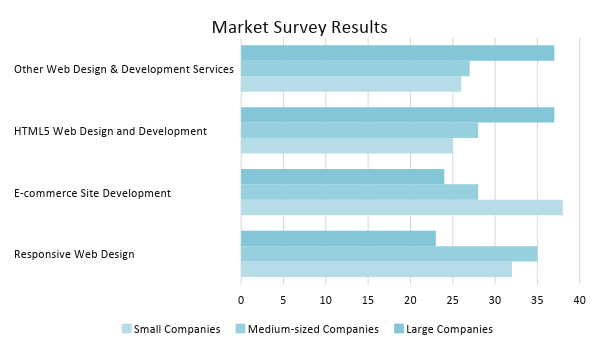 Marketing Strategy: [Swift Web Solutions LLC] will use email marketing aggressively. The company will generate a list of potential clients and send a quote for its web design and website development service. The company will also distribute flyers to neighboring offices and establishments. The table below shows the actions being taken by the company to accomplish the aforementioned strategies. Organizational Structure:[Swift Web Solutions LLC] follows a divisional organizational structure with web design and web development separated into two teams. Two members assume managerial positions and oversee the day-to-day operations of each division. The employed web designers and developers take orders from their respective operations managers.  OPERATIONAL PLANLocation and Facilities[Swift Web Solutions LLC] operates in a [1,060 square foot] office space in [7910 wood Mont Ave 7, Bethesda, MD 20814, USA]. The company adopts an open office layout for web designers and developers. There are separate offices for the managers and a soundproof conference room for executive meetings.   Tools and Equipment ChecklistIT InfrastructureThe table below presents the IT infrastructure of [Swift Web Solutions LLC].FINANCIAL PLAN Assumptions[Swift Web Solutions LLC] refers to market trends and past performance of the company when preparing its projected financial statements. The financial assumptions are as follows:The company projects an increase of [42%] in sales in the next three years.The business loan follows an interest rate of [2.5%]. Compensation tax equals to [10%] of the gross compensation amount. There is an expected [5%] inflation by [2021]. Monthly Expense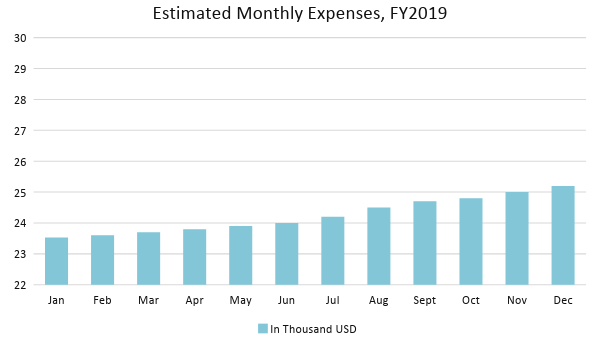 Monthly Revenue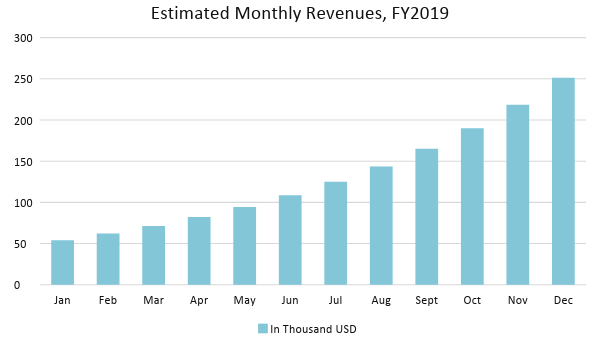 Business FinancingThe members of [Swift Web Solutions LLC] contributed equally to generate about [45%] of the [200K USD] initial operating funds. The remaining [55%] came from a business loan jointly acquired by the members amounting to [110K USD] payable within three years. StatementsEXECUTIVE SUMMARYCOMPANY OVERVIEWPRODUCTS AND SERVICESEXECUTIONOPERATIONAL PLANFINANCIAL PLAN[INSERT PAGE NO.][INSERT PAGE NO.][INSERT PAGE NO.][INSERT PAGE NO.][INSERT PAGE NO.][INSERT PAGE NO.]Start-Up FundingStart-Up FundingStart-Up Expenses$101,200Start-Up Assets$98,800Total Funding Required$200,000AssetsAssetsNon-Cash Assets from Start-Up$59,500Cash Requirements from Start-up$8,000Additional Cash Raised$29,300Cash Balance on Starting Date$2,000Total Assets$98,800CapitalCapitalPlanned InvestmentOwners$200,000Other$0Additional Investment Requirement$0Total Planned Investment$200,000Loss at Start-Up (Start-Up Expenses)-$101,200Total Capital$98,800Liabilities$0Total Capital and Liabilities$98,800Start-UpStart-UpRequirementsStart-Up ExpensesRent - 6 Months$21,200Advertising$2,500Legal Fees$1,500Staff Training$4,000Insurance$2,000Other$70,000Total Start-Up Expenses$101,200Start-Up AssetsStart-Up AssetsCash Required$10,000Start-Up Inventory$9,500Other Current Assets$29,300Long-Term Assets$50,000Total Assets$98,800Total Requirements (Total Start-Up Expenses + Total Assets)$200,000Management TeamRole/FunctionSkillsNikita MorganWeb Design Operations ManagerLeadership, Communication, Decision-Making, Team ManagementLaurence ThomasWeb Development Operations ManagerLeadership, Problem-Solving, Communication, PlanningShort-Term GoalsMilestonesHire talented web designers and developersEvaluated 5 applicants last October 29, 2018.----Long-Term GoalsMilestonesObtain projects from large businessesSent email to a few large retail establishments----SWOT AnalysisStrengthsWeaknessesOpportunitiesThreatsSwift Web Solutions LLCUses responsive web design in designing and developing web pages and sitesWeak market presenceGrowing demand for user-responsive web pages and sitesEstablished large companies have a greater market share MD Web Design Inc.Known for its cost-efficient customer serviceOutsourced technical teamIncreasing demand for web design opens the chances of the company to expandMarketing tactics that negatively affect the company’s reputationBethesda Web Development Corp.One of the leading web development companiesHighly expensive chargesOutsourcing other department tasks to reliable partners may enhance cost-efficiency Governmental regulations may hinder the plans of the company to outsourceMarketing StrategyActivitiesTimelineSuccess CriteriaEmail MarketingList down small to mid-sized companies with a history of availing web design and development servicesJanuary 25, 2019The company receives replies from interested small and mid-sized companies.Flyer DistributionLayout a promotional flyer to be distributed to neighboring businessesASAPThe company gains customers from businesses near the office location.--------SoftwareQuantityAdobe Dreamweaver3Accounting Software1HardwareQuantityComputers10Business Phones5InfrastructureExisting (Y/N)DescriptionSecured NetworkYThe company uses VLAN for traffic.Irregular Data BackupNThe company has continuous and consistent data backup and storage.Network SecurityYA firewall protects and secures the network.------Profit and Loss ProjectionProfit and Loss ProjectionProfit and Loss ProjectionProfit and Loss ProjectionFY2019FY2020FY2021Sales$385,000.00$546,700.00$776,314.00Direct Cost of Sale$134,750.00$191,345.00$271,709.90Other Cost of Sale$1,500.00$1,500.00$1,575.00Total Cost of Goods Sold or COGS (Sales - Direct Cost of Sale - Other Cost of Sale)$248,750.00$353,855.00$503,029.10Gross Profit (Sales-Total Cost of Goods Sold)$136,250.00$192,845.00$273,284.90Gross Margin % (Gross Profit/Sales)35.39%35.27%35.20%Operating ExpensesRent$42,400.00$42,400.00$42,400.00Insurance$8,000.00$8,000.00$8,000.00Utilities$6,500.00$6,500.00$6,825.00Salary (Including Tax)$60,000.00$60,000.00$60,000.00Maintenance & Supplies$3,500.00$3,500.00$3,675.00Total Operating Expenses$120,400.00$120,400.00$120,900.00EBITDA (Total Cost of Sale-Total Operating Expenses)$128,350.00$233,455.00$382,129.10Depreciation$500.00$500.00$500.00Interest Expense$2,750.00$2,750.00$2,750.00Taxes Paid$6,000.00$6,000.00$6,000.00Net Profit (Gross Profit - Operating Expenses - Taxes - Interest)$7,100.00$63,695.00$143,634.90Balance Sheet ProjectionBalance Sheet ProjectionBalance Sheet ProjectionBalance Sheet ProjectionFY2019FY2020FY2021Cash$7,600.00$52,800.00$164,754.00Accounts Receivable$45,000.00$63,900.00$90,738.00Inventory$25,000.00$26,250.00$27,562.50Other Current Assets$42,500.00$42,000.00$42,000.00Total Current Assets$120,100.00$184,950.00$325,054.50Long-Term Assets$95,000.00$95,000.00$95,000.00Accumulated Depreciation$500.00$1,000.00$1,500.00Total Long-Term Assets (Long-Term Assets-Accumulated Depreciation)$94,500.00$94,000.00$93,500.00Total Assets (Total Current Assets + Total Long-Term Assets)$214,600.00$278,950.00$418,554.50Accounts Payable$90,000.00$70,000.00$50,000.00Notes Payable$6,500.00$7,150.00$7,865.00Other$1,000.00$1,000.00$1,000.00Total Liabilities$97,500.00$78,150.00$58,865.00Paid-in Capital$110,000.00$130,000.00$150,000.00Retained Earnings$7,100.00$70,795.00$214,429.90Total Owner's Equity (Total Assets - Total Liabilities)$117,100.00$200,800.00$359,689.50Total Liabilities & Equity (Total Liabilities/Total Owner's Equity)83.26%38.92%16.37%Cash Flow ProjectionCash Flow ProjectionCash Flow ProjectionCash Flow ProjectionFY2019FY2020FY2021Operating Cash Beginning$10,000.00$7,600.00$52,800.00Sources of Cash$4,000.00$4,800.00$5,760.00Receivables$45,000.00$63,900.00$90,738.00Sales$65,000.00$92,300.00$131,066.00Others$4,000.00$4,600.00$5,290.00Total Cash$128,000.00$173,200.00$285,654.00ExpendituresRent$42,400.00$42,400.00$42,400.00Insurance$8,000.00$8,000.00$8,000.00Utilities$6,500.00$6,500.00$6,825.00Salary (Including Tax)$60,000.00$60,000.00$60,000.00Maintenance & Supplies$3,500.00$3,500.00$3,675.00Total Expenditures$120,400.00$120,400.00$120,900.00Net Income/Loss (Total Cash - Total Expenditures)$7,600.00$52,800.00$164,754.00